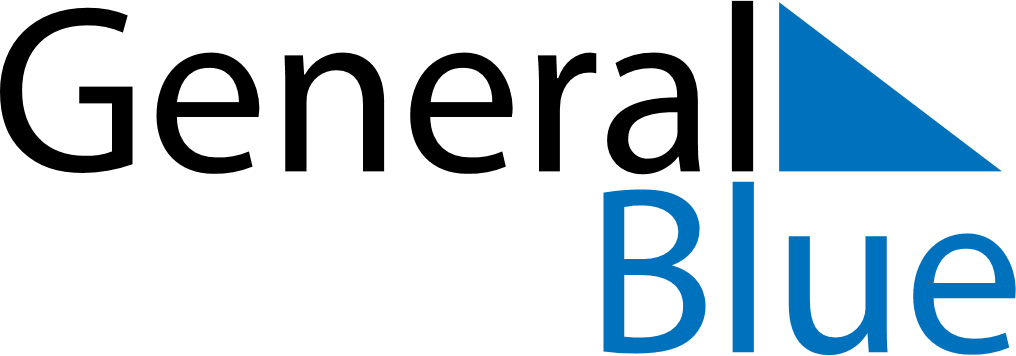 November 2021November 2021November 2021November 2021November 2021November 2021NetherlandsNetherlandsNetherlandsNetherlandsNetherlandsNetherlandsMondayTuesdayWednesdayThursdayFridaySaturdaySunday1234567891011121314Saint Martin15161718192021222324252627282930NOTES